        Karns City Area School District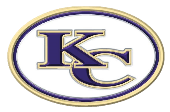 __________________ School Annual BudgetBudget Year: ____________________Group/Activity: _____________________________________Activity Purpose (define generally): __________________________________________________________________________________________________________________Account Balance as of July 1, _________				$_________________Estimated Income:	Admissions		$________________	Fundraising/Sales    	$________________	Dues			$________________	Donations		$________________	_____________	$________________	_____________	$________________Total Estimated Revenue:						$_________________Estimated Expenditures:	Fundraising Items	$________________	Supplies/ Materials	$________________	Awards/Prizes		$________________	Field Trips		$________________	Donations		$________________Total Estimated Expenditures:					$_________________Estimated Ending Balance as of June 30, _______			$_________________Signatures:__________________________________, Activity Advisor__________________________________, Activity OfficerApproved by ______________________________, Building Principal